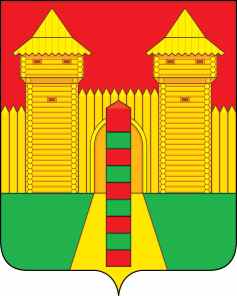 АДМИНИСТРАЦИЯ  МУНИЦИПАЛЬНОГО  ОБРАЗОВАНИЯ «ШУМЯЧСКИЙ   РАЙОН» СМОЛЕНСКОЙ  ОБЛАСТИПОСТАНОВЛЕНИЕот 10.02.2022г. № 48	         п. ШумячиВ соответствии с Федеральным законом от 27.07.2010 № 210-ФЗ «Об                         организации предоставления государственных и муниципальных услуг», в рамках          реализации отдельных решений Правительства Российской Федерации Министерства экономического развития Российской Федерации, руководствуясь Уставом                          муниципального образования «Шумячский район» Смоленской области Администрация муниципального образования «Шумячский район»                           Смоленской области П О С Т А Н О В Л Я Е Т:1. Внести в Административный регламент предоставления Отделом по                      образованию Администрации муниципального образования «Шумячский район» Смоленской области, исполняющим функции по опеке и попечительству на                         территории муниципального образования «Шумячский район» Смоленской области, государственной услуги, переданной на муниципальный уровень, «Выдача                           разрешения на изменение имени ребенка, не достигшего возраста 14 лет, а также на изменение присвоенной ему фамилии на фамилию другого родителя» (далее -                      Административный регламент), утвержденный постановлением Администрации             муниципального образования «Шумячский район» Смоленской области                                 от 20.06.2012г. № 271, следующие изменения:1.1. пункт 2.6. изложить в следующей реакции:«2.6. Исчерпывающий перечень документов, необходимых в соответствии с законодательством или иными нормативными правовыми актами для                          предоставления государственной услугиДля исполнения государственной услуги, заявитель представляет в орган опеки и попечительства, следующие документы:а) заявление несовершеннолетнего (достигшего возраста 16 лет) об объявлении его полностью дееспособным (эмансипированным);б) копия свидетельства о рождении несовершеннолетнего;в) копия паспорта несовершеннолетнего;г) согласие обоих (единственного) родителей или других законных                          представителей на объявление несовершеннолетнего полностью дееспособным (эмансипированным);д) копии паспортов родителей (законных представителей);е) справка с места работы несовершеннолетнего с указанием должности и               зарплаты;ж) копия контракта или трудового договора;з) копия трудовой книжки несовершеннолетнего;и) справка о состоянии здоровья несовершеннолетнего; к) документ, подтверждающий отсутствие одного из родителей;л) копия свидетельства о государственной регистрации физического лица в качестве индивидуального предпринимателя.»2. Контроль за исполнением настоящего постановления возложить на                       начальника Отдела по образованию Администрации муниципального образования «Шумячский район» Смоленской области.3. Разместить настоящее постановление на официальном сайте Администрации муниципального образования «Шумячский район» Смоленской области и                          опубликовать в газете «За урожай».Глава муниципального образования«Шумячский район» Смоленской области                                               А.Н. ВасильевО внесении изменений в                             Административный регламент                   предоставления Отделом по                           образованию Администрации                       муниципального образования                    «Шумячский район» Смоленской               области, исполняющим функции по опеке и попечительству на территории муниципального образования                    «Шумячский район» Смоленской                 области, государственной услуги,              переданной на муниципальный                 уровень, «Объявление несовершеннолетнего полностью дееспособным (эмансипированным)»